	OASOS	Martínek	30. 5. 2022Dle emailové nabídky J-2022-05-03 86“ bez OPC objednáváme:tabuli pro 86“ displej s křídly (záruka 25let)
pojezd pylon 300cm (záruka 15let)
Optoma OP3861RK IFP 86“
instalaci
aktivní soundbar
prodloužení záruky obrazovku na 7 let
Za toto zboží bude dle nabídky fakturováno celkem 144.599,01 Kč včetně DPH. Žádáme o akceptaci objednávky.Ing. Petr Kyjovský
ředitel školy Věra Latrach
správce rozpočtuAkceptace objednávky:		31.5.2022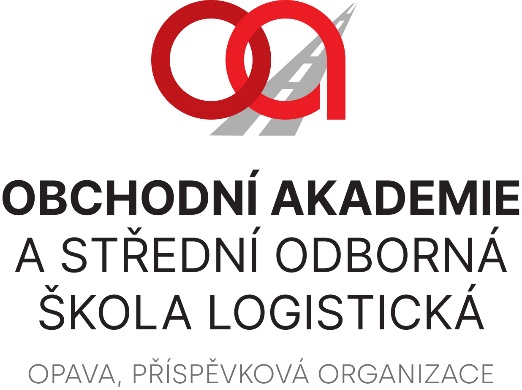 SCHOLATAB s. r. o.28. října 802/16412 01 LitoměřiceIČ: 24175307VÁŠ DOPIS ZNAČKY / ZE DNENAŠE ZNAČKAVYŘIZUJE / LINKAOPAVA